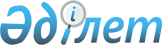 2011-2013 жылдарға арналған аудандық бюджет туралы
					
			Мерзімі біткен
			
			
		
					Ақтөбе облысы Ырғыз аудандық мәслихатының 2010 жылғы 23 желтоқсандағы № 149 шешімі. Ақтөбе облысы Әділет департаментінде 2011 жылдың 10 қаңтарда № 3-5-124 тіркелді. Қолданылу мерзімі аяқталуына байланысты күші жойылды - Ақтөбе облысы Ырғыз аудандық мәслихатының 2012 жылғы 15 қарашадағы № 182 хаты.
      Ескерту. Қолданылу мерзімі аяқталуына байланысты күші жойылды - Ақтөбе облысы Ырғыз аудандық мәслихатының 2012.11.15 № 182 Хаты.
      "Қазақстан Республикасындағы жергілікті мемлекеттік басқару және өзін-өзі басқару туралы" Қазақстан Республикасының 2001 жылғы 23 қаңтардағы Заңының 6-бабына, Қазақстан Республикасының 2008 жылғы 4 желтоқсандағы Қазақстан Республикасы Бюджет Кодексінің 9-бабының 2-тармағына сәйкес аудандық мәслихат ШЕШІМ ЕТТІ:
      1. 2011-2013 жылдарға арналған аудандық бюджет 1, 2 және 3- қосымшаларға сәйкес, оның ішінде 2011 жылға мына көлемде бекітілсін:
            1) кірістер                      2 123 708,1 мың теңге;
            оның ішінде:
            салықтық түсімдер бойынша            160 161 мың теңге;
            салықтық емес түсімдер бойынша        10 233 мың теңге;
            негізгі капиталды сатудан
            түсетін түсімдер бойынша               3 100 мың теңге;
            трансферттердің түсімдері
            бойынша                          1 950 214,1 мың теңге;
            2) шығындар                      2 139 040,4 мың теңге;
            3) таза бюджеттік кредит беру       13 971,9 мың теңге;
            оның ішінде:
            бюджеттік кредиттер                 14 624,9 мың теңге;
            бюджеттік кредиттерді өтеу               653 мың теңге;
            4) қаржы активтерімен жасалынатын
            операциялар бойынша сальдо            11 000 мың теңге;
            оның ішінде:
            қаржы активтерін сатып алу            11 000 мың теңге;
            5) бюджет тапшылығы                -40 304,2 мың теңге;
            6) бюджет тапшылығын қаржыландыру   40 304,2 мың теңге;
      Ескерту. 1 тармаққа өзгерту енгізілді - Ақтөбе облысы Ырғыз аудандық мәслихатының 2011.02.07 № 163; 2011.03.31 № 168; 2011.04.25 № 173; 2011.07.27 № 179; 2011.10.27 № 190; 2011.11.14 № 194 (2011.01.01 бастап қолданысқа енгізіледі) Шешімдерімен.


      2. Аудандық бюджеттің кірісіне мыналар есептелетін болып белгіленсін:
      жеке табыс салығы;
      әлеуметтік салық;
      жеке және заңды тұлғалар, дара кәсіпкерлер мүлкіне салық;
      жер салығы;
      бірыңғай жер салығы;
      көлік құралдарына салық;
      бензинге және дизель отынына акциздер;
      тіркелген салық;
      жер учаскелерін пайдаланғаны үшін төлем;
      дара кәсіпкерлерді мемлекеттік тіркегені үшін алынатын алым;
      қызметтің жекелеген түрлерімен айналысу құқығы үшін лицензиялық алым;
      заңды тұлғаларды мемлекеттік тіркеу және филиалдар мен өкілдіктерді есептік тіркегені, сондай-ақ оларды қайта тіркегені үшін алым;
      жылжымайтын мүлікке құқықтарды және олармен жасалатын мәмілелерді мемлекеттік тіркегені үшін алынатын алым;
      жылжымалы мүлік кепілін және кеменің немесе жасалып жатқан кеменің ипотекасын мемлекеттік тіркегені үшін алым;
      аудандық маңызы бар жалпыға ортақ пайдаланылатын автомобиль жолдарының бөлінген белдеуінде және елді мекендерде сыртқы (көрнекі) жарнаманы орналастырғаны үшін төлемақы;
      республикалық бюджет есебіне жазылатын консулдық алымнан және мемлекеттік баждардан басқа, мемлекеттік баж:
      коммуналдық меншіктен түсетін кірістер;
      аудан (облыстық маңызы бар қала) бюджетінен қаржыландырылатын, мемлекеттік мекемелердің тауарларды (жұмыстарды, қызметтерді) өткізуден түсетін түсімдер;
      аудан (облыстық маңызы бар қала) бюджетінен қаржыландырылатын, мемлекеттік мекемелермен ұйымдастырылатын мемлекеттік сатып алуды өткізуден түсетін ақшалар түсімдері;
      аудан (облыстық маңызы бар қала) бюджетінен қаржыландырылатын мемлекеттік мекемелер салатын айыппұлдар, өсімдер, санкциялар, өндіріп алулар;
      аудан бюджетіне түсетін салыққа жатпайтын басқа түсімдер;
      негізгі капиталды сатудан түсетін түсімдер, яғни аудандық бюджеттен қаржыландырылатын мемлекеттік мекемелерге бекітілген мемлекеттік мүлікті сатудан түскен ақшалар;
      ауыл шаруашылығы мақсатындағы жер учаскелерін қоспағанда, жер учаскелерін сатудан түсетін түсімдер;
      жер учаскелерін жалға беру құқығын сатқаны үшін төлемақы.
      Ескерту. 2 тармаққа өзгерту енгізілді - Ақтөбе облысы Ырғыз аудандық мәслихатының 2011.11.14 № 194 (2011.01.01 бастап қолданысқа енгізіледі) Шешімімен.


      3. Қазақстан Республикасының "2011-2013 жылдарға арналған республикалық бюджет туралы" Заңының 5 бабына сәйкес жұмыс берушілер еңбекке уақытша жарамсыздығы, жүктілігі мен босануы бойынша, бала туған кезде, жерлеуге есептеген, Мемлекеттік әлеуметтік сақтандыру қорынан төленіп келген жәрдемақы сомаларының аталған қорға аударымдардың есептелген сомаларынан асып түсуі нәтижесінде 1998 жылғы 31 желтоқсандағы жағдай бойынша құралған теріс сальдо ай сайын жалақы қорының 4 проценті шегінде әлеуметтік салық төлеу есебіне жатқызылады.
      4. Қазақстан Республикасының "2011-2013 жылдарға арналған республикалық бюджет туралы" Заңының 8 бабына сәйкес:
      2011 жылдың 1 қаңтарынан бастап:
      1) жалақының ең төменгі мөлшері – 15 999 теңге;
      2) Қазақстан Республикасының заңнамасына сәйкес жәрдемақыларды және өзге де әлеуметтік төлемдерді есептеу үшін, сондай-ақ айыппұл санкцияларын, салықтар мен басқа да төлемдерді қолдану үшін айлық есептік көрсеткіш – 1 512 теңге;
      3) базалық әлеуметтік төлемдердің мөлшерін есептеу үшін ең төменгі күнкөріс деңгейінің шамасы – 15 999 теңге мөлшерінде белгіленгені еске және басшылыққа алынсын.
      5. Облыстық мәслихаттың 2010 жылғы 13 желтоқсандағы "2011-2013 жылдарға арналған облыстық бюджет туралы" № 333 шешімінің 10 тармағына сәйкес облыстық бюджеттен аудандық бюджтке берілген субвенция көлемі 1 657 993 мың теңге сомасында көзделді.
      6. 2011 жылға арналған аудандық бюджетте облыстық бюджет арқылы республикалық бюджеттен ағымдағы нысаналы трансферттер түсетіні ескерілсін:
      эпизоотияға қарсы іс-шараларды жүргізуге - 25 548 мың теңге;
      мектепке дейнгі білім беру ұйымдарында мемлекеттік білім беру тапсырысын іске асыруға - 64 523 мың теңге;
      Бизнестің Жол картасы - 2020 шеңберінде жекеменшік кәсіпкерлікті қолдауға - 2 340 мың теңге;
      негізгі орта және жалпы орта білім беретін мемлекеттік мекемелердегі биология кабинеттерін оқу жабдығымен жарақтандыруға - 4  096 мың теңге;
      бастауыш, негізгі орта және жалпы орта білім беретін мемлекеттік мекемелерде лингафондық және мультимедиялық кабинеттер құруға - 5541 мың теңге;
      ата-анасының қарауынсыз қалған баланы ( балаларды) және жетім баланы (жетім балаларды) ұстауға арналған қорғаншыларға (қамқоршыларға) ақша қаражатының ай сайынғы төлемдері - 3 510 мың теңге;
      мамандарды әлеуметтік қолдау шараларын іске асыру үшін - 5 583,8 мың теңге;
      Мектеп мұғалімдеріне және мектепке дейінгі ұйымдардың тәрбиешілеріне біліктілік санаты үшін қосымша ақы көлемін ұлғайтуға - 11 571 мың теңге;
      жұмыспен қамту 2020 бағдарламасы шеңберінде инженерлік коммуникациялық инфрақұрылымды дамытуға - 4500 мың. теңге.
      Аталған трансферттерді бөлу аудан әкімдігінің қаулысы негізінде айқындалады.
      Ескерту. 6 тармаққа өзгерту енгізілді - Ақтөбе облысы Ырғыз аудандық мәслихатының 2011.03.31 № 168, 2011.07.27 № 179 ; 2011.11.14 № 194 (2011.01.01 бастап қолданысқа енгізіледі) Шешімдерімен.


      6-1. 2011 жылға арналған аудандық бюджетте Жұмыспен қамту 2020 бағдарламасын іске асыруға жалпы сомасы 8 528 мың теңге облыстық бюджет арқылы республикалық бюджеттен ағымдағы нысаналы трансферттер түсетіні ескерілсін;
      Аталған трансферттердің сомаларын бөлу аудан әкімдігінің қаулысы негізінде айқындалады.
      Ескерту. Шешім 6-1 тармақпен толықтырылды - Ақтөбе облысы Ырғыз аудандық мәслихатының 2011.03.31 № 168 (2011.01.01 бастап қолданысқа енгізіледі) Шешімімен; өзгерту енгізілді - Ақтөбе облысы Ырғыз аудандық мәслихатының 2011.04.25 № 173; 2011.10.27 № 190 (2011.01.01 бастап қолданысқа енгізіледі) Шешімдерімен.


      7. 2011 жылға арналған аудандық бюджетте облыстық бюджет арқылы республикалық бюджеттен нысаналы даму трансферттері түсетіні ескерілсін:
      мемлекеттік коммуналдық тұрғын үй қорының тұрғын үйін салуға және (немесе) сатып алуға 45 554 мың теңге;
      инженерлік-коммуникациялық инфрақұрылымды дамытуға, жайластыруға және (немесе) сатып алуға – 15 000 мың теңге.
      Аталған трансферттерді бөлу аудан әкімдігінің қаулысы негізінде айқындалады.
      Ескерту. 7 тармаққа өзгерту енгізілді - Ақтөбе облысы Ырғыз аудандық мәслихатының 2011.02.07 № 163 (2011.01.01 бастап қолданысқа енгізіледі) Шешімімен.


      8. 2011 жылға арналған аудандық бюджетте облыстық бюджеттен ағымдағы нысаналы трансферттер және нысаналы даму трансферттері түсетіні ескерілсін:
      "Ауылдың гүлденуі - Қазақстанның гүлденуі" облыстық жастар марафон-эстафетасын жүргізуге - 10 967 мыңтеңге;
      мемлекеттік коммуналдық тұрғын үй қорының тұрғын үйін салуға және (немесе) сатып алуға 5 062 мың теңге;
      инженерлік-коммуникациялық инфрақұрылымды дамытуға, жайластыруға және (немесе) сатып алуға – 1 667 мың теңге;
      көлік инфрақұрылымындамытуға - 19 837 мың теңге;
      бір жолғы талон беру жөніндегі жұмысты ұйымдастыруға- 850 мың теңге;
      коммуналдық арнайы техника алуға - 11 000 мың теңге;
      сумен жабдықтау жүйесін дамытуға - 46 467,9 мың теңге;
      Ұлы Отан соғысы мүгедектері мен қатысушыларына біржолғы материалдық көмек төлеуге - 75,4 мың теңге.
      Аталған трансферттерді бөлу аудан әкімдігінің қаулысы негізінде айқындалады.
      Ескерту. 8 тармаққа өзгерту енгізілді - Ақтөбе облысы Ырғыз аудандық мәслихатының 2011.03.31 № 168; 2011.04.25 № 173; 2011.10.27 № 190 (2011.01.01 бастап қолданысқа енгізіледі) Шешімдерімен.


      9. 2011 жылға арналған ауданның жергілікті атқарушы органының резерві сомасы 2 000 мың теңге болып бекітілсін.
      10. 2011 жылға арналған аудандық бюджетті атқару процесінде секвестрге жатпайтын аудандық бюджеттік бағдарламалардың тізбесі 4 қосымшаға сәйкес бекітілсін.
      11. Қаладағы аудан, аудандық маңызы бар қала, кент, ауыл (село), ауылдық (селолық) округ әкімі аппараттарының бюджеттік бағдарламалары 5, 6, 7 қосымшаларға сәйкес бекітілсін.
      12. Осы шешім 2011 жылғы 1 қаңтардан бастап қолданысқа енгізіледі. 2011 жылға арналған аудандық бюджет
      Ескерту. 1 қосымша жаңа редакцияда - Ақтөбе облысы Ырғыз аудандық мәслихатының 2011.11.14 № 194 (2011.01.01 қаңтардан бастап қолданысқа енгізіледі) Шешімімен. 2012 жылға арналған аудандық бюджет 2013 жылға арналған аудандық бюджет 2011 жылға арналған аудандық бюджетті
атқару процесінде секвестрге жатпайтын
аудандық бюджеттік бағдарламаларының
ТІЗБЕСІ Қаладағы аудан, аудандық маңызы бар қала, кент, ауыл (село), ауылдық (селолық) округ әкімі аппаратының 2011 жылға бюджеттік бағдарламалары
      Ескерту. 5 қосымша жаңа редакцияда - Ақтөбе облысы Ырғыз аудандық мәслихатының 2011.10.27 № 190 (2011.01.01 қаңтардан бастап қолданысқа енгізіледі) Шешімімен.
      кестенің жалғасы Қаладағы аудан, аудандық маңызы бар қала, кент, ауыл (село), ауылдық (селолық) округ әкімі аппаратының 2012 жылға бюджеттік бағдарламалары
      кестенің жалғасы Қаладағы аудан, аудандық маңызы бар қала, кент, ауыл (село), ауылдық (селолық) округ әкімі аппаратының 2013 жылға бюджеттік бағдарламалары
      кестенің жалғасы
					© 2012. Қазақстан Республикасы Әділет министрлігінің «Қазақстан Республикасының Заңнама және құқықтық ақпарат институты» ШЖҚ РМК
				
Аудандық мәслихат
Аудандық мәслихат
сессиясының төрағасы
хатшысы:
Ж. СҮЛЕЙМЕНОВ
М. ӨТЕМҰРАТОВАудандық мәслихаттың 2010 жылғы
23 желтоқсандағы № 149 шешіміне
1-қосымша
санаты
санаты
санаты
санаты
Сомасы
(мың теңге)
сыныбы
сыныбы
сыныбы
Сомасы
(мың теңге)
ішкі сыныбы
ішкі сыныбы
Сомасы
(мың теңге)
АТАУЫ
Сомасы
(мың теңге)
1
2
3
4
5
І. Кірістер
2 123 708,1
1
Салықтық түсiмдер
160 161,0
01
Табыс салығы
71 689,0
2
Жеке табыс салығы
71 689,0
03
Әлеуметтік салық
70 380,0
1
Әлеуметтік салық
70 380,0
04
Меншікке салынатын салықтар
15 356,0
1
Мүлікке салынатын салықтар
6 200,0
3
Жер салығы
1 072,0
4
Көлік құралдарына салынатын салық
7 340,0
5
Бірыңғай жер салығы
744,0
05
Тауарларға, жұмыстарға және қызметтерге салынатын ішкі салықтар
2 052,0
2
Акциздер
198,0
3
Табиғи және басқа ресурстарды пайдаланғаны үшін түсетін түсімдер
470,0
4
Кәсіпкерлік және кәсіби қызметті жүргізгені үшін алынатын алымдар
1330,0
5
Ойын бизнесіне салық
54,0
08
Заңдық мәнді іс-әрекеттерді жасағаны және (немесе) оған уәкілеттігі бар мемлекеттік органдар немесе лауазымды адамдар құжаттар бергені үшін алынатын міндетті төлемдер
684,0
1
Мемлекеттік баж
684,0
2
Салықтық емес түсiмдер
10 233,0
01
Мемлекеттік меншіктен түсетін кірістер
4 547,0
5
Мемлекет меншігіндегі мүлікті жалға беруден түсетін кірістер
4 547,0
02
Мемлекеттік бюджеттен қаржыландырылатын мемлекеттік мекемелердің тауарларды (жұмыстарды, қызметтерді) өткізуінен түсетін түсімдер
3 546,0
1
Мемлекеттік бюджеттен қаржыландырылатын мемлекеттік мекемелердің тауарларды (жұмыстарды, қызметтерді) өткізуінен түсетін түсімдер
3 546,0
04
Мемлекеттік бюджеттен қаржыландырылатын, сондай-ақ Қазақстан Республикасы Ұлттық Банкінің бюджетінен (шығыстар сметасынан) ұсталатын және қаржыландырылатын мемлекеттік мекемелер салатын айыппұлдар, өсімпұлдар, санкциялар, өндіріп алулар
253,0
1
Мұнай секторы кәсіпорындарынан түсетін түсімдерді қоспағанда, мемлекеттік бюджеттен қаржыландырылатын, сондай-ақ Қазақстан Республикасы Ұлттық Банкінің бюджетінен (шығыстар сметасынан) ұсталатын және қаржыландырылатын мемлекеттік мекемелер салатын айыппұлдар, өсімпұлдар, санкциялар, өндіріп алулар 
253,0
06
Басқа да салықтық емес түсімдер
1 887,0
1
Басқа да салықтық емес түсімдер
1 887,0
3
Негізгі капиталды сатудан түсетін түсімдер
3 100,0
03
Жерді және материалдық емес активтерді сату
3 100,0
1
Жерді сату
3 100,0
4
Трансферттердің түсімдері
1 950 214,1
02
Мемлекеттiк басқарудың жоғары тұрған органдарынан түсетін трансферттер
1 950 214,1
2
Облыстық бюджеттен түсетін трансферттер
1 950 214,1
Функц. топ
Функц. топ
Функц. топ
Функц. топ
Функц. топ
Сомасы
(мың теңге)
Кіші функция
Кіші функция
Кіші функция
Кіші функция
Сомасы
(мың теңге)
Әкімші
Әкімші
Әкімші
Сомасы
(мың теңге)
Бағдарлама
Бағдарлама
Сомасы
(мың теңге)
АТАУЫ
Сомасы
(мың теңге)
1
2
3
4
5
6
II. Шығындар
2 139 040,4
1
Жалпы сипаттағы мемлекеттiк қызметтер
169 609,8
01
Мемлекеттiк басқарудың жалпы функцияларын орындайтын өкiлдi, атқарушы және басқа органдар
145 975,0
112
Аудан (облыстық маңызы бар қала) мәслихатының аппараты
16 461,0
001
Аудан (облыстық маңызы бар қала) мәслихатының қызметін қамтамасыз ету жөніндегі қызметтер
16 461,0
122
Аудан (облыстық маңызы бар қала) әкімінің аппараты
56 253,0
001
Аудан (облыстық маңызы бар қала) әкімінің қызметін қамтамасыз ету жөніндегі қызметтер
51 803,0
003
Мемлекеттік органдардың күрделі шығыстары
4 450,0
123
Қаладағы аудан,аудандық маңызы бар қала, кент, ауыл( село), ауылдық (селолық) округ әкімінің аппараты
73 261,0
001
Қаладағы аудан, аудандық маңызы бар қаланың, кент, ауыл (село), ауылдық (селолық) округ әкімінің қызметін қамтамасыз ету жөніндегі қызметтер
71 976,0
022
Мемлекеттік органдардың күрделі шығыстары
1 285,0
02
Қаржылық қызмет
12 989,4
452
Ауданның (облыстық маңызы бар қаланың) қаржы бөлімі 
12 989,4
001
Аудандық бюджетті орындау және коммуналдық меншікті (областық манызы бар қала) саласындағы мемлекеттік саясатты іске асыру жөніндегі қызметтер
11109,4
003
Салық салу мақсатында мүлікті бағалауды жүргізу
321,0
004
Бір жолғы талондарды беру жөніндегі жұмысты және біржолғы талондарды іске асырудан сомаларды жинаудың толықтығын қамтамасыз етуді ұйымдастыру
850,0
011
Коммуналдық меншікке түскен мүлікті есепке алу, сақтау, бағалау және сату
539,0
018
Мемлекеттік органдардың күрделі шығыстары
170,0
05
Жоспарлау және статистикалық қызмет
10 645,4
476
Ауданның (облыстық маңызы бар қаланың) экономика және бюджеттік жоспарлау кәсіпкерлік бөлімі
10 645,4
001
Экономикалық саясатты, мемлекеттік жоспарлау жүйесін қалыптастыру және дамыту және ауданды (облыстық маңызы бар қаланы) басқару саласындағы мемлекеттік саясатты іске асыру жөніндегі қызметтер
10 473,0
003
Мемлекеттік органдардың күрделі шығыстары
172,4
2
Қорғаныс
13 020,0
01
Әскери мұқтаждар
2 042,0
122
Аудан (облыстық маңызы бар қала) әкімінің аппараты
2042,0
005
Жалпыға бірдей әскери міндетті атқару шеңберіндегі іс-шаралар
2 042,0
02
Төтенше жағдайлар жөнiндегi жұмыстарды ұйымдастыру
10 978,0
122
Аудан (облыстық маңызы бар қала) әкімінің аппараты
10 978,0
006
Аудан (облыстық маңызы бар қала) ауқымындағы төтенше жағдайлардың алдын алу және оларды жою
1 183,0
007
Аудандық (қалалық) ауқымдағы дала өрттерінің, сондай-ақ мемлекеттік өртке қарсы қызмет органдары құрылмаған елдi мекендерде өрттердің алдын алу және оларды сөндіру жөніндегі іс-шаралар
9 795,0
4
Бiлiм беру
1 444 884,9
01
Мектепке дейінгі тәрбие және оқыту
254 027,0
123
Қаладағы аудан,аудандық маңызы бар қала, кент, ауыл( село), ауылдық (селолық) округ әкімінің аппараты
22 669,0
004
Мектепке дейінгі тәрбие ұйымдарын қолдау
22 669,0
471
Ауданның (облыстық маңызы бар қаланың) білім, дене шынықтыру және спорт бөлімі
231 358,0
003
Мектепке дейінгі тәрбие ұйымдарының қызметін қамтамасыз ету
219 787,0
025
Мектеп мұғалімдеріне және мектепке дейінгі ұйымдардың тәрбиешілеріне біліктілік санаты үшін қосымша ақы көлемін ұлғайту
11 571,0
02
Бастауыш, негізгі орта және жалпы орта білім беру 
1 183 415,9
471
Ауданның (облыстық маңызы бар қаланың) білім, дене шынықтыру және спорт бөлімі
1 183 415,9
004
Жалпы білім беру
1 144 075,9 
005
Балалар мен жеткіншектерге қосымша білім беру 
39 340,0
09
Білім беру саласындағы өзге де қызметтер
7 442,0
471
Ауданның (облыстық маңызы бар қаланың) білім, дене шынықтыру және спорт бөлімі
7 442,0
009
Ауданның (областык маңызы бар қаланың) мемлекеттік білім беру мекемелер үшін оқулықтар мен оқу-әдiстемелiк кешендерді сатып алу және жеткізу
3790,0
010
Аудандық (қалалалық) ауқымдағы мектеп олимпиадаларын және мектептен тыс іс-шараларды өткiзу
142,0
020
Жетім баланы (жетім балаларды) және ата-аналарының қамқорынсыз қалған баланы (балаларды) күтіп-ұстауға асыраушыларына ай сайынғы ақшалай қаражат төлемдері
3 510,0
6
Әлеуметтiк көмек және әлеуметтiк қамсыздандыру
112 674,9
02
Әлеуметтiк көмек
99 254,6
123
Қаладағы аудан,аудандық маңызы бар қала, кент, ауыл( село), ауылдық (селолық) округ әкімінің аппараты
1 220,6
003
Мұқтаж азаматтарға үйінде әлеуметтік көмек көрсету
1 220,6
451
Ауданның (облыстық маңызы бар қаланың) жұмыспен қамту және әлеуметтік бағдарламалар бөлімі
98 034,0
002
Еңбекпен қамту бағдарламасы
38 670,0
004
Ауылдық жерлерде тұратын денсаулық сақтау, білім беру, әлеуметтік қамтамасыз ету, мәдениет және спорт мамандарына отын сатып алуға Қазақстан Республикасының заңнамасына сәйкес әлеуметтік көмек көрсету
9 162,7
005
Мемлекеттік атаулы әлеуметтік көмек
1 587,8
007
Жергілікті өкілетті органдардың шешімі бойынша мұқтаж азаматтардың жекелеген топтарына әлеуметтік көмек
17 731,6
016
18 жасқа дейінгі балаларға мемлекеттік жәрдемақылар
21 216,0
017
Мүгедектерді оңалту жеке бағдарламасына сәйкес, мұқтаж мүгедектерді міндетті гигиеналық құралдармен қамтамасыз етуге, және ымдау тілі мамандарының, жеке көмекшілердің қызмет көрсету
2 697,9
023
Жұмыспен қамту орталықтарының қызметін қамтамасыз ету
6 968,0
09
Әлеуметтік көмек және әлеуметтік қамтамасыз ету салаларындағы өзге де қызметтер
13 420,3
451
Ауданның (облыстық маңызы бар қаланың) жұмыспен қамту және әлеуметтік бағдарламалар бөлімі
13 420,3
001
Жергілікті деңгейде халық үшін әлеуметтік бағдарламаларды жұмыспен қамтуды қамтамасыз етуді іске асыру саласындағы мемлекеттік саясатты іске асыру жөніндегі қызметтер 
12 910,3
011
Жәрдемақыларды және басқа да әлеуметтік төлемдерді есептеу, төлеу мен жеткізу бойынша қызметтерге ақы төлеу
340,0
021
Мемлекеттік органдардың күрделі шығыстары
170,0
7
Тұрғын үй-коммуналдық шаруашылық
95 086,4
01
Тұрғын үй шаруашылығы 
71 783,0
466
Ауданның (облыстық маңызы бар қаланың) сәулет, қала құрылысы және құрылыс бөлімі
71 783,0
003
Мемлекеттік коммуналдық тұрғын үй қорының тұрғын үйін салу және (немесе) сатып алу
50 616,0
004
Инженерлік коммуниациялық инфрақұрылымды дамыту және жайластыру
16 667,0
018
Жұмыспен қамту 2020 бағдарламасы шеңберінде инженерлік коммуникациялық инфрақұрылымды дамыту
4 500,0
02
Коммуналдық шаруашылық
2 875,7
458
Ауданның (облыстық маңызы бар қаланың) тұрғын үй коммуналдық шаруашылығы, жолаушылар көлігі және автомобиль жолдары бөлімі
2 875,7
012
Сумен жабдықтау және су бөлу жүйесінің қызмет етуі
2 875,7
03
Елді-мекендерді көркейту
20 427,7
123
Қаладағы аудан,аудандық маңызы бар қала, кент, ауыл( село), ауылдық (селолық) округ әкімінің аппараты
5 540,7
008
Елді мекендерде көшелерді жарықтандыру
2 019,0
009
Елді мекендердің санитариясын қамтамасыз ету
1 161,2
011
Елді мекендерді абаттандыру мен көгалдандыру
2 360,5
458
Ауданның (облыстық маңызы бар қаланың) тұрғын үй-коммуналдық шаруашылығы, жолаушылар көлігі және автомобиль жолдары бөлімі
14 887,0
015
Елді мекендерде көшелерді жарықтандыру
320,0
018
Елдi мекендердi абаттандыру және көгалдандыру
14 567,0
8
Мәдениет, спорт, туризм және ақпараттық кеңістiк
124 935,6
01
Мәдениет саласындағы қызмет
70 659,6
455
Ауданның (облыстық маңызы бар қаланың) мәдениет және тілдерді дамыту бөлімі
70 659,6
003
Мәдени-демалыс жұмысын қолдау
70 659,6
02
Спорт
1 989,0
471
Ауданның (облыстық маңызы бар қаланың) білім, дене шынықтыру және спорт бөлімі
1 989,0
014
Аудандық (облыстық маңызы бар қалалық) деңгейде спорттық жарыстар өткiзу
892,0
015
Әртүрлi спорт түрлерi бойынша аудан (облыстық маңызы бар қала) құрама командаларының мүшелерiн дайындау және олардың облыстық спорт жарыстарына қатысуы
1 097,0
03
Ақпараттық кеңiстiк
37 894,0
455
Ауданның (облыстық маңызы бар қаланың) мәдениет және тілдерді дамыту бөлімі
33 654,0
006
Аудандық ( қалалық) кітапханалардың жұмыс істеуі
33 217,0
007
Мемлекеттік тілді және Қазақстан халықтарының басқа да тілдерін дамыту
437,0
456
Ауданның (облыстық маңызы бар қаланың) ішкі саясат бөлімі
4 240,0
002
Газеттер мен журналдар арқылы мемлекеттік ақпараттық саясат жүргізу жөніндегі қызметтер
3 240,0
005
Телерадио хабарларын тарату арқылы мемлекеттік ақпараттық саясатты жүргізу жөніндегі қызметтер
1 000,0
09
Мәдениет, спорт, туризм және ақпараттық кеңістікті ұйымдастыру жөніндегі өзге де қызметтер
14 393,0
455
Ауданның (облыстық маңызы бар қаланың) мәдениет және тілдерді дамыту бөлімі
7 120,0
001
Жергілікті деңгейде тілдерді және мәдениетті дамыту саласындағы мемлекеттік саясатты іске асыру жөніндегі қызметтер
6 950,0
010
Мемлекеттік органдардың күрделі шығыстары
170,0
456
Ауданның (облыстық маңызы бар қаланың) ішкі саясат бөлімі
7 273,0
001
Жергілікті деңгейде ақпарат, мемлекеттілікті нығайту және азаматтардың әлеуметтік сенімділігін қалыптастыру саласында мемлекеттік саясатты іске асыру жөніндегі қызметтер
6 840,0
003
Жастар саясаты саласындағы өңірлік бағдарламаларды iске асыру
263,0
006
Мемлекеттік органдардың күрделі шығыстары
170,0
10
Ауыл, су, орман, балық шаруашылығы, ерекше қорғалатын табиғи аумақтар, қоршаған ортаны және жануарлар дүниесін қорғау, жер қатынастары
95 622,8
01
Ауыл шаруашылығы
16 975,9
474
Ауданның (облыстық маңызы бар қаланың) ауыл шаруашылығы және ветеринария бөлімі
11 344,1
001
Жергілікті деңгейде ауыл шаруашылығы және ветеринария саласындағы мемлекеттік саясатты іске асыру жөніндегі қызметтер
10 614,1
003
Мемлекеттік органдардың күрделі шығыстары
170,0
005
Мал көмінділерінің (биотермиялық шұңқырлардың) жұмыс істеуін қамтамасыз ету
560,0
476
Ауданның (облыстық маңызы бар қаланың) экономика және бюджеттік жоспарлау кәсіпкерлік бөлімі
5 631,8
099
Мамандардың әлеуметтік көмек көрсетуі жөніндегі шараларды іске асыру 
5 631,8
02
Су шаруашылығы
46 467,9
458
Ауданның (облыстық маңызы бар қаланың) тұрғын үй-коммуналдық шаруашылығы, жолаушылар көлігі және автомобиль жолдары бөлімі
46 467,9
025
Сумен жабдықтау жүйесін дамыту
46 467,9
06
Жер қатынастары
6 631,0
463
Ауданның ( облыстық маңызы бар қаланың) жер қатынастары бөлімі
6 631,0
001
Аудан (областық манызы бар қала) аумағында жер қатынастарын реттеу саласындағы мемлекеттік саясатты іске асыру жөніндегі қызметтер
6 461,0
007
Мемлекеттік органдардың күрделі шығыстары
170,0
09
Ауыл, су, орман, балық шаруашылығы және қоршаған ортаны қорғау мен жер қатынастары саласындағы өзге де қызметтер
25 548,0
474
Ауданның (облыстық маңызы бар қаланың) ауыл шаруашылығы және ветеринария бөлімі
25 548,0
013
Эпизоотияға қарсы іс-шаралар жүргізу
25 548,0
11
Өнеркәсіп, сәулет, қала құрылысы және құрылыс қызметі
8 473,0
02
Сәулет, қала құрылысы және құрылыс қызметі
8 473,0
466
Ауданның (облыстық маңызы бар қаланың) сәулет, қала құрылысы және құрылыс бөлімі
8 473,0
001
Құрылыс, облыс қалаларының, аудандарының және елді мекендерінің сәулеттік бейнесін жақсарту саласындағы мемлекеттік саясатты іске асыру және ауданның (облыстық маңызы бар қаланың) аумағын оңтайла және тиімді қала құрылыстық игеруді қамтамасыз ету жөніндегі қызметтер 
8 303,0
015
Мемлекеттік органдардың күрделі шығыстары
170,0
12
Көлiк және коммуникация
28 451,0
01
Автомобиль көлiгi
28 451,0
123
Қаладағы аудан,аудандық маңызы бар қала, кент, ауыл( село), ауылдық (селолық) округ әкімінің аппараты
514,0
013
Аудандық маңызы бар қалаларда, кенттерде, ауылдарда (селоларда), ауылдық (селолық) округтерде автомобиль жолдарының жұмыс істеуін қамтамасыз ету
514,0
458
Ауданның (облыстық маңызы бар қаланың) тұрғын үй- коммуналдық шаруашылығы, жолаушылар көлігі және автомобиль жолдары бөлімі
27 937,0
022
Көлік инфрақұрылымын дамыту
19 837,0
023
Автомобиль жолдарының жұмыс істеуін қамтамасыз ету
8 100,0
13
Басқалар
45 973,4
03
Кәсіпкерлік қызметті қолдау және бәсекелестікті қорғау
504,0
476
Ауданның (облыстық маңызы бар қаланың) экономика және бюджеттік жоспарлау кәсіпкерлік бөлімі
504,0
005
Кәсіпкерлік қызметті қолдау
504,0
09
Басқалар
45 469,4
451
Ауданның (облыстық маңызы бар қаланың) жұмыспен қамту және әлеуметтік бағдарламалар бөлімі
2 340,0
022
"Бизнестің жол картасы - 2020" бағдарламасы шеңберінде жеке кәсіпкерлікті қолдау
2 340,0
458
Ауданның (облыстық маңызы бар қаланың) тұрғын үй коммуналдық шаруашылығы, жолаушылар көлігі және автомобиль жолдары бөлімі
6 187,4
001
Жергілікті деңгейде тұрғын үй-коммуналдық шаруашылығы, жолаушылар көлігі және автомобиль жолдары саласындағы мемлекеттік саясатты іске асыру жөніндегі қызметтер
5 931,4
013
Мемлекеттік органдардың күрделі шығыстары
256,0
471
Ауданның (облыстық маңызы бар қаланың) білім, дене шынықтыру және спорт бөлімі
36 942,0
001
Білім, дене шынықтыру және спорт бөлімі қызметін қамтамасыз ету
36 942,0
15
Трансферттер
308,6
01
Трансферттер
308,6
452
Ауданның (облыстық маңызы бар қаланың) қаржы бөлімі 
308,6
006
Нысаналы пайдаланылмаған (толық пайдаланылмаған) трансферттерді қайтару
308,6
IІІ. Таза бюджеттік кредит беру
13 971,9
Бюджеттік кредиттер
14 624,9
10
Ауыл, су, орман, балық шаруашылығы, ерекше қорғалатын табиғи аумақтар, қоршаған ортаны және жануарлар дүниесін қорғау, жер қатынастары
14 624,9
01
Ауыл шаруашылығы
14 624,9
476
Ауданның (облыстық маңызы бар қаланың) экономика және бюджеттік жоспарлау кәсіпкерлік бөлімі
14 624,9
004
Мамандарды әлеуметтік қолдау шараларын іске асыруға берілетін бюджеттік кредиттер
14 624,9
санаты
санаты
санаты
санаты
санаты
Сомасы
(мың теңге)
сыныбы
сыныбы
сыныбы
сыныбы
Сомасы
(мың теңге)
ішкі сыныбы
ішкі сыныбы
ішкі сыныбы
Сомасы
(мың теңге)
Сомасы
(мың теңге)
АТАУЫ
Сомасы
(мың теңге)
1
2
3
4
5
5
Бюджеттік кредиттерді өтеу
653,0
01
Бюджеттік кредиттерді өтеу
653,0
1
Мемлекеттік бюджеттен берілген бюджеттік кредиттерді өтеу
653,0
Функ. топ
Функ. топ
Функ. топ
Функ. топ
Функ. топ
Сомасы
(мың теңге)
Кіші функция
Кіші функция
Кіші функция
Кіші функция
Сомасы
(мың теңге)
Әкімші
Әкімші
Әкімші
Сомасы
(мың теңге)
Бағдарлама
Бағдарлама
Сомасы
(мың теңге)
АТАУЫ
Сомасы
(мың теңге)
1
2
3
4
5
6
ІV. Қаржы активтерімен жасалатын операциялар бойынша сальдо 
11 000,0
Қаржы активтерін сатып алу
11 000,0
13
Басқалар
11 000,0
09
Басқалар
11 000,0
452
Ауданның (облыстық маңызы бар қаланың) қаржы бөлімі
11 000,0
014
Заңды тұлғалардың жарғылық капиталын қалыптастыру немесе ұлғайту
11 000,0
V. Бюджет тапшылығы 
-40 304,2
VI. Бюджет тапшылығын қаржыландыру 
40 304,2
санаты
санаты
санаты
санаты
санаты
Сомасы
(мың теңге)
сыныбы
сыныбы
сыныбы
сыныбы
Сомасы
(мың теңге)
ішкі сыныбы
ішкі сыныбы
ішкі сыныбы
Сомасы
(мың теңге)
Сомасы
(мың теңге)
АТАУЫ
Сомасы
(мың теңге)
1
2
3
4
5
7
Қарыздар түсімі
14 243,0
01
Мемлекеттік ішкі қарыздар
14 243,0
2
Қарыз алу келісім-шарттары
14 243,0
Функ. топ
Функ. топ
Функ. топ
Функ. топ
Функ. топ
Сомасы
(мың теңге)
Кіші функция
Кіші функция
Кіші функция
Кіші функция
Сомасы
(мың теңге)
Әкімші
Әкімші
Әкімші
Сомасы
(мың теңге)
Бағдарлама
Бағдарлама
Сомасы
(мың теңге)
АТАУЫ
Сомасы
(мың теңге)
1
2
3
4
5
6
16
Қарыздарды өтеу
653,0
2
Қарыздарды өтеу
653,0
452
Ауданның (облыстық маңызы бар қаланың ) қаржы бөлімі 
653,0
008
Жергілікті атқарушы органның жоғары тұрған бюджет алдындағы борышын өтеу
653,0
санаты
санаты
санаты
санаты
санаты
Сомасы
(мың теңге) 
сыныбы
сыныбы
сыныбы
сыныбы
Сомасы
(мың теңге) 
ішкі сыныбы
ішкі сыныбы
ішкі сыныбы
Сомасы
(мың теңге) 
Сомасы
(мың теңге) 
АТАУЫ
Сомасы
(мың теңге) 
1
2
3
4
5
8
Бюджет қаражаттарының пайдаланылатын қалдықтары
26 714,2
01
Бюджет қаражаты қалдықтары
26 714,2
1
Бюджет қаражатының бос қалдықтары
26 714,2Аудандық мәслихаттың 2010 жылғы
23 желтоқсандағы № 149 шешіміне
2-қосымша
санаты
санаты
санаты
санаты
Сомасы
(мың теңге)
сыныбы
сыныбы
сыныбы
Сомасы
(мың теңге)
ішкі сыныбы
ішкі сыныбы
Сомасы
(мың теңге)
АТАУЫ
Сомасы
(мың теңге)
1
2
3
4
5
І. Кірістер
2 178 275,0
1
Салықтық түсiмдер
178 415,0 
01
Табыс салығы
79 883,0 
2
Жеке табыс салығы
79 883,0 
03
Әлеуметтік салық
80 937,0 
1
Әлеуметтік салық
80 937,0 
04
Меншікке салынатын салықтар
15 366,0 
1
Мүлікке салынатын салықтар
6 910,0 
3
Жер салығы
926,0 
4
Көлік құралдарына салынатын салық
6 900,0 
5
Бірыңғай жер салығы
630,0 
05
Тауарларға, жұмыстарға және қызметтерге салынатын ішкі салықтар
1 581,0 
2
Акциздер
204,0 
3
Табиғи және басқа ресурстарды пайдаланғаны үшін түсетін түсімдер
550,0 
4
Кәсіпкерлік және кәсіби қызметті жүргізгені үшін алынатын алымдар
827,0 
08
Заңдық мәнді іс-әрекеттерді жасағаны және (немесе) оған уәкілеттігі бар мемлекеттік органдар немесе лауазымды адамдар құжаттар бергені үшін алынатын міндетті төлемдер
648,0 
1
Мемлекеттік баж
648,0 
2
Салықтық емес түсiмдер
15 740,0 
01
Мемлекеттік меншіктен түсетін кірістер
3 500,0 
5
Мемлекет меншігіндегі мүлікті жалға беруден түсетін кірістер
3 500,0 
02
Мемлекеттік бюджеттен қаржыландырылатын мемлекеттік мекемелердің тауарларды (жұмыстарды, қызметтерді) өткізуінен түсетін түсімдер
2 500,0 
1
Мемлекеттік бюджеттен қаржыландырылатын мемлекеттік мекемелердің тауарларды (жұмыстарды, қызметтерді) өткізуінен түсетін түсімдер
2 500,0 
04
Мемлекеттік бюджеттен қаржыландырылатын, сондай-ақ Қазақстан Республикасы Ұлттық Банкінің бюджетінен (шығыстар сметасынан) ұсталатын және қаржыландырылатын мемлекеттік мекемелер салатын айыппұлдар, өсімпұлдар, санкциялар, өндіріп алулар
2 780,0 
1
Мұнай секторы кәсіпорындарынан түсетін түсімдерді қоспағанда, мемлекеттік бюджеттен қаржыландырылатын, сондай-ақ Қазақстан Республикасы Ұлттық Банкінің бюджетінен (шығыстар сметасынан) ұсталатын және қаржыландырылатын мемлекеттік мекемелер салатын айыппұл
2 780,0 
06
Басқа да салықтық емес түсімдер
6 960,0 
1
Басқа да салықтық емес түсімдер
6 960,0 
3
Негізгі капиталды сатудан түсетін түсімдер
1 200,0 
03
Жерді және материалдық емес активтерді сату
1 200,0 
1
Жерді сату
1 200,0 
4
Трансферттердің түсімдері
1 982 920,0 
02
Мемлекеттiк басқарудың жоғары тұрған органдарынан түсетін трансферттер
1 982 920,0 
2
Облыстық бюджеттен түсетін трансферттер
1 982 920,0 
Функц. топ
Функц. топ
Функц. топ
Функц. топ
Функц. топ
Сомасы
(мың теңге)
Кіші функция
Кіші функция
Кіші функция
Кіші функция
Сомасы
(мың теңге)
Әкімші
Әкімші
Әкімші
Сомасы
(мың теңге)
Бағдарлама
Бағдарлама
Сомасы
(мың теңге)
АТАУЫ
Сомасы
(мың теңге)
1
2
3
4
5
6
II. Шығындар
2 178 275,0
1
Жалпы сипаттағы мемлекеттiк қызметтер
183 945,0
01
Мемлекеттiк басқарудың жалпы функцияларын орындайтын өкiлдi, атқарушы және басқа органдар
158 992,0
112
Аудан (облыстық маңызы бар қала) мәслихатының аппараты
20 456,0
001
Аудан (облыстық маңызы бар қала) мәслихатының қызметін қамтамасыз ету жөніндегі қызметтер
20 456,0
122
Аудан (облыстық маңызы бар қала) әкімінің аппараты
57 246,0
001
Аудан (облыстық маңызы бар қала) әкімінің қызметін қамтамасыз ету жөніндегі қызметтер
57 246,0
123
Қаладағы аудан,аудандық маңызы бар қала, кент, ауыл( село), ауылдық (селолық) округ әкімінің аппараты
81 290,0
001
Қаладағы аудан, аудандық маңызы бар қаланың, кент, ауыл (село), ауылдық (селолық) округ әкімінің қызметін қамтамасыз ету жөніндегі қызметтер
81 290,0
02
Қаржылық қызмет
12 801,0
452
Ауданның (облыстық маңызы бар қаланың) қаржы бөлімі 
12 801,0
001
Аудандық бюджетті орындау және коммуналдық меншікті (областық манызы бар қала) саласындағы мемлекеттік саясатты іске асыру жөніндегі қызметтер
11 881,0
003
Салық салу мақсатында мүлікті бағалауды жүргізу
343,0
011
Коммуналдық меншікке түскен мүлікті есепке алу, сақтау, бағалау және сату
577,0
05
Жоспарлау және статистикалық қызмет
12 152,0
476
Ауданның (облыстық маңызы бар қаланың) экономика және бюджеттік жоспарлау кәсіпкерлік бөлімі
12 152,0
001
Экономикалық саясатты, мемлекеттік жоспарлау жүйесін қалыптастыру және дамыту және ауданды (облыстық маңызы бар қаланы) басқару саласындағы мемлекеттік саясатты іске асыру жөніндегі қызметтер
12 152,0
2
Қорғаныс
6 063,0
01
Әскери мұқтаждар
2 578,0
122
Аудан (облыстық маңызы бар қала) әкімінің аппараты
2 578,0
005
Жалпыға бірдей әскери міндетті атқару шеңберіндегі іс-шаралар
2 578,0
02
Төтенше жағдайлар жөнiндегi жұмыстарды ұйымдастыру
3 485,0
122
Аудан (облыстық маңызы бар қала) әкімінің аппараты
3 485,0
006
Аудан (облыстық маңызы бар қала) ауқымындағы төтенше жағдайлардың алдын алу және оларды жою
1 265,0
007
Аудандық (қалалық) ауқымдағы дала өрттерінің, сондай-ақ мемлекеттік өртке қарсы қызмет органдары құрылмаған елдi мекендерде өрттердің алдын алу және оларды сөндіру жөніндегі іс-шаралар
2 220,0
4
Бiлiм беру
1 529 527,0
01
Мектепке дейінгі тәрбие және оқыту
268 825,0
123
Қаладағы аудан,аудандық маңызы бар қала, кент, ауыл( село), ауылдық (селолық) округ әкімінің аппараты
23 436,0
004
Мектепке дейінгі тәрбие ұйымдарын қолдау
23 436,0
471
Ауданның (облыстық маңызы бар қаланың) білім, дене шынықтыру және спорт бөлімі
245 389,0
003
Мектепке дейінгі тәрбие ұйымдарының қызметін қамтамасыз ету
245 389,0
02
Бастауыш, негізгі орта және жалпы орта білім беру 
1 250 707,0
471
Ауданның (облыстық маңызы бар қаланың) білім, дене шынықтыру және спорт бөлімі
1 250 707,0
004
Жалпы білім беру
1 208 453,0
005
Балалар мен жеткіншектерге қосымша білім беру 
42 254,0
09
Білім беру саласындағы өзге де қызметтер
9 995,0
471
Ауданның (облыстық маңызы бар қаланың) білім, дене шынықтыру және спорт бөлімі
9 995,0
009
Ауданның (областык маңызы бар қаланың) мемлекеттік білім беру мекемелер үшін оқулықтар мен оқу-әдiстемелiк кешендерді сатып алу және жеткізу
4 017,0
010
Аудандық (қалалалық) ауқымдағы мектеп олимпиадаларын және мектептен тыс іс-шараларды өткiзу
153,0
020
Жетім баланы (жетім балаларды) және ата-аналарының қамқорынсыз қалған баланы (балаларды) күтіп-ұстауға асыраушыларына ай сайынғы ақшалай қаражат төлемдері
5 825,0
6
Әлеуметтiк көмек және әлеуметтiк қамсыздандыру
120 650,0
02
Әлеуметтiк көмек
107 765,0
123
Қаладағы аудан,аудандық маңызы бар қала, кент, ауыл( село), ауылдық (селолық) округ әкімінің аппараты
1 496,0
003
Мұқтаж азаматтарға үйінде әлеуметтік көмек көрсету
1 496,0
451
Ауданның (облыстық маңызы бар қаланың) жұмыспен қамту және әлеуметтік бағдарламалар бөлімі
106 269,0
002
Еңбекпен қамту бағдарламасы
39 276,0
004
Ауылдық жерлерде тұратын денсаулық сақтау, білім беру, әлеуметтік қамтамасыз ету, мәдениет және спорт мамандарына отын сатып алуға Қазақстан Республикасының заңнамасына сәйкес әлеуметтік көмек көрсету
9 198,0
005
Мемлекеттік атаулы әлеуметтік көмек
2 700,0
007
Жергілікті өкілетті органдардың шешімі бойынша мұқтаж азаматтардың жекелеген топтарына әлеуметтік көмек
23 478,0
016
18 жасқа дейінгі балаларға мемлекеттік жәрдемақылар
27 216,0
017
Мүгедектерді оңалту жеке бағдарламасына сәйкес, мұқтаж мүгедектерді міндетті гигиеналық құралдармен қамтамасыз етуге, және ымдау тілі мамандарының, жеке көмекшілердің қызмет көрсету
4 401,0
09
Әлеуметтік көмек және әлеуметтік қамтамасыз ету салаларындағы өзге де қызметтер
12 885,0
451
Ауданның (облыстық маңызы бар қаланың) жұмыспен қамту және әлеуметтік бағдарламалар бөлімі
12 885,0
001
Жергілікті деңгейде халық үшін әлеуметтік бағдарламаларды жұмыспен қамтуды қамтамасыз етуді іске асыру саласындағы мемлекеттік саясатты іске асыру жөніндегі қызметтер 
12 414,0
011
Жәрдемақыларды және басқа да әлеуметтік төлемдерді есептеу, төлеу мен жеткізу бойынша қызметтерге ақы төлеу
471,0
7
Тұрғын үй-коммуналдық шаруашылық
70 616,0
01
Тұрғын үй шаруашылығы 
60 554,0
466
Ауданның (облыстық маңызы бар қаланың) сәулет, қала құрылысы және құрылыс бөлімі
60 554,0
003
Мемлекеттік коммуналдық тұрғын үй қорының тұрғын үй құрылысы
45 554,0
004
Инженерлік коммуниациялық инфрақұрылымды дамыту және жайластыру
15 000,0
03
Елді-мекендерді көркейту
10 062,0
123
Қаладағы аудан,аудандық маңызы бар қала, кент, ауыл( село), ауылдық (селолық) округ әкімінің аппараты
10 062,0
008
Елді мекендерде көшелерді жарықтандыру
2 359,0
009
Елді мекендердің санитариясын қамтамасыз ету
1 290,0
011
Елді мекендерді абаттандыру мен көгалдандыру
6 413,0
8
Мәдениет, спорт, туризм және ақпараттық кеңістiк
149 627,0
01
Мәдениет саласындағы қызмет
91 942,0
455
Ауданның (облыстық маңызы бар қаланың) мәдениет және тілдерді дамыту бөлімі
91 942,0
003
Мәдени-демалыс жұмысын қолдау
91 942,0
02
Спорт
2 128,0
471
Ауданның (облыстық маңызы бар қаланың) білім, дене шынықтыру және спорт бөлімі
2 128,0
014
Аудандық (облыстық маңызы бар қалалық) деңгейде спорттық жарыстар өткiзу
955,0
015
Әртүрлi спорт түрлерi бойынша аудан (облыстық маңызы бар қала) құрама командаларының мүшелерiн дайындау және олардың облыстық спорт жарыстарына қатысуы
1 173,0
03
Ақпараттық кеңiстiк
40 819,0
455
Ауданның (облыстық маңызы бар қаланың) мәдениет және тілдерді дамыту бөлімі
37 336,0
006
Аудандық ( қалалық) кітапханалардың жұмыс істеуі
36 866,0
007
Мемлекеттік тілді және Қазақстан халықтарының басқа да тілдерін дамыту
470,0
456
Ауданның (облыстық маңызы бар қаланың) ішкі саясат бөлімі
3 483,0
002
Газеттер мен журналдар арқылы мемлекеттік ақпараттық саясат жүргізу жөніндегі қызметтер
3 483,0
09
Мәдениет, спорт, туризм және ақпараттық кеңістікті ұйымдастыру жөніндегі өзге де қызметтер
14 738,0
455
Ауданның (облыстық маңызы бар қаланың) мәдениет және тілдерді дамыту бөлімі
6 942,0
001
Жергілікті деңгейде тілдерді және мәдениетті дамыту саласындағы мемлекеттік саясатты іске асыру жөніндегі қызметтер
6 942,0
456
Ауданның (облыстық маңызы бар қаланың) ішкі саясат бөлімі
7 796,0
001
Жергілікті деңгейде ақпарат, мемлекеттілікті нығайту және азаматтардың әлеуметтік сенімділігін қалыптастыру саласында мемлекеттік саясатты іске асыру жөніндегі қызметтер
7 514,0
003
Жастар саясаты саласындағы өңірлік бағдарламаларды iске асыру
282,0
10
Ауыл, су, орман, балық шаруашылығы, ерекше қорғалатын табиғи аумақтар, қоршаған ортаны және жануарлар дүниесін қорғау, жер қатынастары
47 628,0
01
Ауыл шаруашылығы
14 826,0
474
Ауданның (облыстық маңызы бар қаланың) ауыл шаруашылығы және ветеринария бөлімі
10 799,0
001
Жергілікті деңгейде ауыл шаруашылығы және ветеринария саласындағы мемлекеттік саясатты іске асыру жөніндегі қызметтер
10 182,0
005
Мал көмінділерінің (биотермиялық шұңқырлардың) жұмыс істеуін қамтамасыз ету
617,0
476
Ауданның (облыстық маңызы бар қаланың) экономика және бюджеттік жоспарлау кәсіпкерлік бөлімі
4 027,0
099
Республикалық бюджеттен берілетін нысаналы трансферттер есебінен ауылдық елді мекендер саласының мамандарын әлеуметтік қолдау шараларын іске асыру
4 027,0
06
Жер қатынастары
7 579,0
463
Ауданның ( облыстық маңызы бар қаланың) жер қатынастары бөлімі
7 579,0
001
Аудан (областық манызы бар қала) аумағында жер қатынастарын реттеу саласындағы мемлекеттік саясатты іске асыру жөніндегі қызметтер
7 079,0
003
Елді мекендерді жер шаруашылық ұйымдастыру
500,0
09
Ауыл, су, орман, балық шаруашылығы және қоршаған ортаны қорғау мен жер қатынастары саласындағы өзге де қызметтер
25 223,0
474
Ауданның (облыстық маңызы бар қаланың) ауыл шаруашылығы және ветеринария бөлімі
25 223,0
013
Эпизоотияға қарсы іс-шаралар жүргізу
25 223,0
11
Өнеркәсіп, сәулет, қала құрылысы және құрылыс қызметі
12 812,0
02
Сәулет, қала құрылысы және құрылыс қызметі
12 812,0
466
Ауданның (облыстық маңызы бар қаланың) сәулет, қала құрылысы және құрылыс бөлімі
12 812,0
001
Құрылыс, облыс қалаларының, аудандарының және елді мекендерінің сәулеттік бейнесін жақсарту саласындағы мемлекеттік саясатты іске асыру және ауданның (облыстық маңызы бар қаланың) аумағын оңтайла және тиімді қала құрылыстық игеруді қамтамасыз ету жөніндег
8 841,0
013
Аудан аумағында қала құрылысын дамытудың кешенді схемаларын, аудандық (облыстық) маңызы бар қалалардың, кенттердің және өзге де ауылдық елді мекендердің бас жоспарларын әзірлеу
3 971,0
12
Көлiк және коммуникация
9 206,0
01
Автомобиль көлiгi
9 206,0
123
Қаладағы аудан,аудандық маңызы бар қала, кент, ауыл( село), ауылдық (селолық) округ әкімінің аппараты
514,0
013
Аудандық маңызы бар қалаларда, кенттерде, ауылдарда (селоларда), ауылдық (селолық) округтерде автомобиль жолдарының жұмыс істеуін қамтамасыз ету
514,0
015
Мемлекеттік органдардың күрделі шығыстары
458
Ауданның (облыстық маңызы бар қаланың) тұрғын үй- коммуналдық шаруашылығы, жолаушылар көлігі және автомобиль жолдары бөлімі
8 692,0
023
Автомобиль жолдарының жұмыс істеуін қамтамасыз ету
8 692,0
13
Басқалар
48 201,0
03
Кәсіпкерлік қызметті қолдау және бәсекелестікті қорғау
1 039,0
476
Ауданның (облыстық маңызы бар қаланың) экономика және бюджеттік жоспарлау кәсіпкерлік бөлімі
1 039,0
005
Кәсіпкерлік қызметті қолдау
1 039,0
09
Басқалар
47 162,0
452
Ауданның (облыстық маңызы бар қаланың) қаржы бөлімі
2 000,0
012
Ауданның (облыстық маңызы бар қаланың) жергілікті атқарушы органының резерві 
2 000,0
458
Ауданның (облыстық маңызы бар қаланың) тұрғын үй коммуналдық шаруашылығы, жолаушылар көлігі және автомобиль жолдары бөлімі
6 000,0
001
Жергілікті деңгейде тұрғын үй-коммуналдық шаруашылығы, жолаушылар көлігі және автомобиль жолдары саласындағы мемлекеттік саясатты іске асыру жөніндегі қызметтер
6 000,0
471
Ауданның (облыстық маңызы бар қаланың) білім, дене шынықтыру және спорт бөлімі
39 162,0
001
Білім, дене шынықтыру және спорт бөлімі қызметін қамтамасыз ету
39 162,0
IІІ. Таза бюджеттік кредит беру
13 590,0
Бюджеттік кредиттер
14 243,0
10
Ауыл, су, орман, балық шаруашылығы, ерекше қорғалатын табиғи аумақтар, қоршаған ортаны және жануарлар дүниесін қорғау, жер қатынастары
14 243,0
01
Ауыл шаруашылығы
14 243,0
476
Ауданның (облыстық маңызы бар қаланың) экономика және бюджеттік жоспарлау кәсіпкерлік бөлімі
14 243,0
004
Ауылдық елді мекендердің әлеуметтік саласының мамандарын әлеуметтік қолдау шараларын іске асыру үшін бюджеттік кредиттер
14 243,0
санаты
санаты
санаты
санаты
санаты
Сомасы
(мың теңге)
сыныбы
сыныбы
сыныбы
сыныбы
Сомасы
(мың теңге)
ішкі сыныбы
ішкі сыныбы
ішкі сыныбы
Сомасы
(мың теңге)
Сомасы
(мың теңге)
АТАУЫ
Сомасы
(мың теңге)
1
2
3
4
5
5
Бюджеттік кредиттерді өтеу
653,0
01
Бюджеттік кредиттерді өтеу
653,0
1
Мемлекеттік бюджеттен берілген бюджеттік кредиттерді өтеу
653,0
Функ. топ
Функ. топ
Функ. топ
Функ. топ
Функ. топ
Сомасы
(мың теңге)
Кіші функция
Кіші функция
Кіші функция
Кіші функция
Сомасы
(мың теңге)
Әкім ші
Әкім ші
Әкім ші
Сомасы
(мың теңге)
Бағдарлама
Бағдарлама
Сомасы
(мың теңге)
АТАУЫ
Сомасы
(мың теңге)
1
2
3
4
5
6
ІV. Қаржы активтерімен жасалатын операциялар бойынша сальдо 
0
Қаржы активтерін сатып алу
0,0
V. Бюджет тапшылығы 
-13 590,0
VI. Бюджет тапшылығын қаржыландыру 
13 590,0
санаты
санаты
санаты
санаты
санаты
Сомасы
(мың теңге)
сыныбы
сыныбы
сыныбы
сыныбы
Сомасы
(мың теңге)
ішкі сыныбы
ішкі сыныбы
ішкі сыныбы
Сомасы
(мың теңге)
Сомасы
(мың теңге)
АТАУЫ
Сомасы
(мың теңге)
1
2
3
4
5
7
Қарыздар түсімі
14 243,0
01
Мемлекеттік ішкі қарыздар
14 243,0
2
Қарыз алу келісім-шарттары
14 243,0
Функ. топ
Функ. топ
Функ. топ
Функ. топ
Функ. топ
Сомасы
(мың теңге)
Кіші функция
Кіші функция
Кіші функция
Кіші функция
Сомасы
(мың теңге)
Әкім ші
Әкім ші
Әкім ші
Сомасы
(мың теңге)
Бағдарлама
Бағдарлама
Сомасы
(мың теңге)
АТАУЫ
Сомасы
(мың теңге)
1
2
3
4
5
6
16
Қарыздарды өтеу
653,0
2
Қарыздарды өтеу
653,0
452
Ауданның (облыстық маңызы бар қаланың) қаржы бөлімі
653,0
Жергілікті атқарушы органның жоғары тұрған бюджет алдындағы борышын өтеу
653,0Аудандық мәслихаттың 2010 жылғы
23 желтоқсандағы № 149 шешіміне
3-қосымша
санаты
санаты
санаты
санаты
Сомасы
(мың теңге)
сыныбы
сыныбы
сыныбы
Сомасы
(мың теңге)
ішкі сыныбы
ішкі сыныбы
Сомасы
(мың теңге)
АТАУЫ
Сомасы
(мың теңге)
1
2
3
4
5
І. Кірістер
2 237 284,0
1
Салықтық түсiмдер
195 645,0 
01
Табыс салығы
91 373,0 
2
Жеке табыс салығы
91 373,0 
03
Әлеуметтік салық
85 926,0 
1
Әлеуметтік салық
85 926,0 
04
Меншікке салынатын салықтар
16 016,0 
1
Мүлікке салынатын салықтар
7 220,0 
3
Жер салығы
946,0 
4
Көлік құралдарына салынатын салық
7 200,0 
5
Бірыңғай жер салығы
650,0 
05
Тауарларға, жұмыстарға және қызметтерге салынатын ішкі салықтар
1 636,0 
2
Акциздер
214,0 
3
Табиғи және басқа ресурстарды пайдаланғаны үшін түсетін түсімдер
560,0 
4
Кәсіпкерлік және кәсіби қызметті жүргізгені үшін алынатын алымдар
862,0 
08
Заңдық мәнді іс-әрекеттерді жасағаны және (немесе) оған уәкілеттігі бар мемлекеттік органдар немесе лауазымды адамдар құжаттар бергені үшін алынатын міндетті төлемдер
694,0 
1
Мемлекеттік баж
694,0 
2
Салықтық емес түсiмдер
10 270,0 
01
Мемлекеттік меншіктен түсетін кірістер
3 600,0 
5
Мемлекет меншігіндегі мүлікті жалға беруден түсетін кірістер
3 600,0 
02
Мемлекеттік бюджеттен қаржыландырылатын мемлекеттік мекемелердің тауарларды (жұмыстарды, қызметтерді) өткізуінен түсетін түсімдер
2 500,0 
1
Мемлекеттік бюджеттен қаржыландырылатын мемлекеттік мекемелердің тауарларды (жұмыстарды, қызметтерді) өткізуінен түсетін түсімдер
2 500,0 
04
Мемлекеттік бюджеттен қаржыландырылатын, сондай-ақ Қазақстан Республикасы Ұлттық Банкінің бюджетінен (шығыстар сметасынан) ұсталатын және қаржыландырылатын мемлекеттік мекемелер салатын айыппұлдар, өсімпұлдар, санкциялар, өндіріп алулар
2 970,0 
1
Мұнай секторы кәсіпорындарынан түсетін түсімдерді қоспағанда, мемлекеттік бюджеттен қаржыландырылатын, сондай-ақ Қазақстан Республикасы Ұлттық Банкінің бюджетінен (шығыстар сметасынан) ұсталатын және қаржыландырылатын мемлекеттік мекемелер салатын айыппұл
2 970,0 
06
Басқа да салықтық емес түсімдер
1 200,0 
1
Басқа да салықтық емес түсімдер
1 200,0 
3
Негізгі капиталды сатудан түсетін түсімдер
1 300,0 
03
Жерді және материалдық емес активтерді сату
1 300,0 
1
Жерді сату
1 300,0 
4
Трансферттердің түсімдері
2 030 069,0 
02
Мемлекеттiк басқарудың жоғары тұрған органдарынан түсетін трансферттер
2 030 069,0 
2
Облыстық бюджеттен түсетін трансферттер
2 030 069,0 
Функц. топ
Функц. топ
Функц. топ
Функц. топ
Функц. топ
Сомасы
(мың теңге)
Кіші функция
Кіші функция
Кіші функция
Кіші функция
Сомасы
(мың теңге)
Әкімші
Әкімші
Әкімші
Сомасы
(мың теңге)
Бағдарлама
Бағдарлама
Сомасы
(мың теңге)
АТАУЫ
Сомасы
(мың теңге)
1
2
3
4
5
6
II. Шығындар
2 237 284,0
1
Жалпы сипаттағы мемлекеттiк қызметтер
187 405,0
01
Мемлекеттiк басқарудың жалпы функцияларын орындайтын өкiлдi, атқарушы және басқа органдар
161 683,0
112
Аудан (облыстық маңызы бар қала) мәслихатының аппараты
20 679,0
001
Аудан (облыстық маңызы бар қала) мәслихатының қызметін қамтамасыз ету жөніндегі қызметтер
20 679,0
122
Аудан (облыстық маңызы бар қала) әкімінің аппараты
58 761,0
001
Аудан (облыстық маңызы бар қала) әкімінің қызметін қамтамасыз ету жөніндегі қызметтер
58 761,0
123
Қаладағы аудан,аудандық маңызы бар қала, кент, ауыл( село), ауылдық (селолық) округ әкімінің аппараты
82 243,0
001
Қаладағы аудан, аудандық маңызы бар қаланың, кент, ауыл (село), ауылдық (селолық) округ әкімінің қызметін қамтамасыз ету жөніндегі қызметтер
82 243,0
02
Қаржылық қызмет
13 390,0
452
Ауданның (облыстық маңызы бар қаланың) қаржы бөлімі 
13 390,0
001
Аудандық бюджетті орындау және коммуналдық меншікті (областық манызы бар қала) саласындағы мемлекеттік саясатты іске асыру жөніндегі қызметтер
12 405,0
003
Салық салу мақсатында мүлікті бағалауды жүргізу
368,0
011
Коммуналдық меншікке түскен мүлікті есепке алу, сақтау, бағалау және сату
617,0
018
Мемлекеттік органдардың күрделі шығыстары
05
Жоспарлау және статистикалық қызмет
12 332,0
476
Ауданның (облыстық маңызы бар қаланың) экономика және бюджеттік жоспарлау кәсіпкерлік бөлімі
12 332,0
001
Экономикалық саясатты, мемлекеттік жоспарлау жүйесін қалыптастыру және дамыту және ауданды (облыстық маңызы бар қаланы) басқару саласындағы мемлекеттік саясатты іске асыру жөніндегі қызметтер
12 332,0
2
Қорғаныс
6 489,0
01
Әскери мұқтаждар
2 759,0
122
Аудан (облыстық маңызы бар қала) әкімінің аппараты
2 759,0
005
Жалпыға бірдей әскери міндетті атқару шеңберіндегі іс-шаралар
2 759,0
02
Төтенше жағдайлар жөнiндегi жұмыстарды ұйымдастыру
3 730,0
122
Аудан (облыстық маңызы бар қала) әкімінің аппараты
3 730,0
006
Аудан (облыстық маңызы бар қала) ауқымындағы төтенше жағдайлардың алдын алу және оларды жою
1 354,0
007
Аудандық (қалалық) ауқымдағы дала өрттерінің, сондай-ақ мемлекеттік өртке қарсы қызмет органдары құрылмаған елдi мекендерде өрттердің алдын алу және оларды сөндіру жөніндегі іс-шаралар
2 376,0
4
Бiлiм беру
1 563 697,0
01
Мектепке дейінгі тәрбие және оқыту
271 156,0
123
Қаладағы аудан,аудандық маңызы бар қала, кент, ауыл( село), ауылдық (селолық) округ әкімінің аппараты
23 843,0
004
Мектепке дейінгі тәрбие ұйымдарын қолдау
23 843,0
471
Ауданның (облыстық маңызы бар қаланың) білім, дене шынықтыру және спорт бөлімі
247 313,0
003
Мектепке дейінгі тәрбие ұйымдарының қызметін қамтамасыз ету
247 313,0
02
Бастауыш, негізгі орта және жалпы орта білім беру 
1 264 904,0
471
Ауданның (облыстық маңызы бар қаланың) білім, дене шынықтыру және спорт бөлімі
1 264 904,0
004
Жалпы білім беру
1 222 533,0
005
Балалар мен жеткіншектерге қосымша білім беру 
42 371,0
09
Білім беру саласындағы өзге де қызметтер
27 637,0
471
Ауданның (облыстық маңызы бар қаланың) білім, дене шынықтыру және спорт бөлімі
27 637,0
009
Ауданның (областык маңызы бар қаланың) мемлекеттік білім беру мекемелер үшін оқулықтар мен оқу-әдiстемелiк кешендерді сатып алу және жеткізу
4 236,0
010
Аудандық (қалалалық) ауқымдағы мектеп олимпиадаларын және мектептен тыс іс-шараларды өткiзу
164,0
020
Жетім баланы (жетім балаларды) және ата-аналарының қамқорынсыз қалған баланы (балаларды) күтіп-ұстауға асыраушыларына ай сайынғы ақшалай қаражат төлемдері
6 647,0
021
Орта және техникалық кәсіптік білім беру ұйымдарында электрондық оқыту жүйесін енгізу
13 650,0
022
Білім беру ұйымдарында Интернетке қолжетімділікті қамтамасыз ету
1 640,0
023
Үйде оқытылатын мүгедек балаларды жабдықпен, бағдарламалық қамтыммен қамтамасыз ету
1 300,0
6
Әлеуметтiк көмек және әлеуметтiк қамсыздандыру
125 778,0
02
Әлеуметтiк көмек
112 731,0
123
Қаладағы аудан,аудандық маңызы бар қала, кент, ауыл( село), ауылдық (селолық) округ әкімінің аппараты
1 496,0
003
Мұқтаж азаматтарға үйінде әлеуметтік көмек көрсету
1 496,0
451
Ауданның (облыстық маңызы бар қаланың) жұмыспен қамту және әлеуметтік бағдарламалар бөлімі
111 235,0
002
Еңбекпен қамту бағдарламасы
41 945,0
004
Ауылдық жерлерде тұратын денсаулық сақтау, білім беру, әлеуметтік қамтамасыз ету, мәдениет және спорт мамандарына отын сатып алуға Қазақстан Республикасының заңнамасына сәйкес әлеуметтік көмек көрсету
9 841,0
005
Мемлекеттік атаулы әлеуметтік көмек
2 400,0
007
Жергілікті өкілетті органдардың шешімі бойынша мұқтаж азаматтардың жекелеген топтарына әлеуметтік көмек
25 121,0
016
18 жасқа дейінгі балаларға мемлекеттік жәрдемақылар
27 216,0
017
Мүгедектерді оңалту жеке бағдарламасына сәйкес, мұқтаж мүгедектерді міндетті гигиеналық құралдармен қамтамасыз етуге, және ымдау тілі мамандарының, жеке көмекшілердің қызмет көрсету
4 712,0
09
Әлеуметтік көмек және әлеуметтік қамтамасыз ету салаларындағы өзге де қызметтер
13 047,0
451
Ауданның (облыстық маңызы бар қаланың) жұмыспен қамту және әлеуметтік бағдарламалар бөлімі
13 047,0
001
Жергілікті деңгейде халық үшін әлеуметтік бағдарламаларды жұмыспен қамтуды қамтамасыз етуді іске асыру саласындағы мемлекеттік саясатты іске асыру жөніндегі қызметтер 
12 543,0
011
Жәрдемақыларды және басқа да әлеуметтік төлемдерді есептеу, төлеу мен жеткізу бойынша қызметтерге ақы төлеу
504,0
7
Тұрғын үй-коммуналдық шаруашылық
76 319,0
01
Тұрғын үй шаруашылығы 
65 554,0
466
Ауданның (облыстық маңызы бар қаланың) сәулет, қала құрылысы және құрылыс бөлімі
65 554,0
003
Мемлекеттік коммуналдық тұрғын үй қорының тұрғын үй құрылысы
45 554,0
004
Инженерлік коммуниациялық инфрақұрылымды дамыту және жайластыру
20 000,0
03
Елді-мекендерді көркейту
10 765,0
123
Қаладағы аудан,аудандық маңызы бар қала, кент, ауыл( село), ауылдық (селолық) округ әкімінің аппараты
10 765,0
008
Елді мекендерде көшелерді жарықтандыру
2 523,0
009
Елді мекендердің санитариясын қамтамасыз ету
1 380,0
011
Елді мекендерді абаттандыру мен көгалдандыру
6 862,0
8
Мәдениет, спорт, туризм және ақпараттық кеңістiк
152 729,0
01
Мәдениет саласындағы қызмет
94 017,0
455
Ауданның (облыстық маңызы бар қаланың) мәдениет және тілдерді дамыту бөлімі
94 017,0
003
Мәдени-демалыс жұмысын қолдау
94 017,0
02
Спорт
2 278,0
471
Ауданның (облыстық маңызы бар қаланың) білім, дене шынықтыру және спорт бөлімі
2 278,0
014
Аудандық (облыстық маңызы бар қалалық) деңгейде спорттық жарыстар өткiзу
1 022,0
015
Әртүрлi спорт түрлерi бойынша аудан (облыстық маңызы бар қала) құрама командаларының мүшелерiн дайындау және олардың облыстық спорт жарыстарына қатысуы
1 256,0
03
Ақпараттық кеңiстiк
41 480,0
455
Ауданның (облыстық маңызы бар қаланың) мәдениет және тілдерді дамыту бөлімі
37 753,0
006
Аудандық ( қалалық) кітапханалардың жұмыс істеуі
37 251,0
007
Мемлекеттік тілді және Қазақстан халықтарының басқа да тілдерін дамыту
502,0
456
Ауданның (облыстық маңызы бар қаланың) ішкі саясат бөлімі
3 727,0
002
Газеттер мен журналдар арқылы мемлекеттік ақпараттық саясат жүргізу жөніндегі қызметтер
3 727,0
005
Телерадио хабарларын тарату арқылы мемлекеттік ақпараттық саясатты жүргізу жөніндегі қызметтер
0,0
09
Мәдениет, спорт, туризм және ақпараттық кеңістікті ұйымдастыру жөніндегі өзге де қызметтер
14 954,0
455
Ауданның (облыстық маңызы бар қаланың) мәдениет және тілдерді дамыту бөлімі
7 020,0
001
Жергілікті деңгейде тілдерді және мәдениетті дамыту саласындағы мемлекеттік саясатты іске асыру жөніндегі қызметтер
7 020,0
010
Мемлекеттік органдардың күрделі шығыстары
456
Ауданның (облыстық маңызы бар қаланың) ішкі саясат бөлімі
7 934,0
001
Жергілікті деңгейде ақпарат, мемлекеттілікті нығайту және азаматтардың әлеуметтік сенімділігін қалыптастыру саласында мемлекеттік саясатты іске асыру жөніндегі қызметтер
7 633,0
003
Жастар саясаты саласындағы өңірлік бағдарламаларды iске асыру
301,0
10
Ауыл, су, орман, балық шаруашылығы, ерекше қорғалатын табиғи аумақтар, қоршаған ортаны және жануарлар дүниесін қорғау, жер қатынастары
52 450,0
01
Ауыл шаруашылығы
15 775,0
474
Ауданның (облыстық маңызы бар қаланың) ауыл шаруашылығы және ветеринария бөлімі
10 974,0
001
Жергілікті деңгейде ауыл шаруашылығы және ветеринария саласындағы мемлекеттік саясатты іске асыру жөніндегі қызметтер
10 314,0
005
Мал көмінділерінің (биотермиялық шұңқырлардың) жұмыс істеуін қамтамасыз ету
660,0
476
Ауданның (облыстық маңызы бар қаланың) экономика және бюджеттік жоспарлау кәсіпкерлік бөлімі
4 801,0
099
Республикалық бюджеттен берілетін нысаналы трансферттер есебінен ауылдық елді мекендер саласының мамандарын әлеуметтік қолдау шараларын іске асыру
4 801,0
06
Жер қатынастары
9 686,0
463
Ауданның ( облыстық маңызы бар қаланың) жер қатынастары бөлімі
9 686,0
001
Аудан (областық манызы бар қала) аумағында жер қатынастарын реттеу саласындағы мемлекеттік саясатты іске асыру жөніндегі қызметтер
7 186,0
002
Ауыл шаруашылығы алқаптарын бір түрден екіншісіне ауыстыру жөніндегі жұмыстар
500,0
003
Елді мекендерді жер шаруашылық ұйымдастыру
0,0
004
Жерді аймақтарға бөлу жөніндегі жұмыстарды ұйымдастыру
1 000,0
006
Аудандық маңызы бар қалалардың, кенттердің, ауылдардың ( селолардың), ауылдық (селолық) округтердің шекарасын белгілеу кезінде жүргізілетін жерге орналастыру
1 000,0
007
Мемлекеттік органдардың күрделі шығыстары
09
Ауыл, су, орман, балық шаруашылығы және қоршаған ортаны қорғау мен жер қатынастары саласындағы өзге де қызметтер
26 989,0
474
Ауданның (облыстық маңызы бар қаланың) ауыл шаруашылығы және ветеринария бөлімі
26 989,0
013
Эпизоотияға қарсы іс-шаралар жүргізу
26 989,0
11
Өнеркәсіп, сәулет, қала құрылысы және құрылыс қызметі
13 135,0
02
Сәулет, қала құрылысы және құрылыс қызметі
13 135,0
466
Ауданның (облыстық маңызы бар қаланың) сәулет, қала құрылысы және құрылыс бөлімі
13 135,0
001
Құрылыс, облыс қалаларының, аудандарының және елді мекендерінің сәулеттік бейнесін жақсарту саласындағы мемлекеттік саясатты іске асыру және ауданның (облыстық маңызы бар қаланың) аумағын оңтайла және тиімді қала құрылыстық игеруді қамтамасыз ету жөніндег
8 957,0
013
Аудан аумағында қала құрылысын дамытудың кешенді схемаларын, аудандық (облыстық) маңызы бар қалалардың, кенттердің және өзге де ауылдық елді мекендердің бас жоспарларын әзірлеу
4 178,0
12
Көлiк және коммуникация
9 814,0
01
Автомобиль көлiгi
9 814,0
123
Қаладағы аудан,аудандық маңызы бар қала, кент, ауыл (село), ауылдық (селолық) округ әкімінің аппараты
514,0
013
Аудандық маңызы бар қалаларда, кенттерде, ауылдарда (селоларда), ауылдық (селолық) округтерде автомобиль жолдарының жұмыс істеуін қамтамасыз ету
514,0
458
Ауданның (облыстық маңызы бар қаланың) тұрғын үй- коммуналдық шаруашылығы, жолаушылар көлігі және автомобиль жолдары бөлімі
9 300,0
023
Автомобиль жолдарының жұмыс істеуін қамтамасыз ету
9 300,0
13
Басқалар
49 468,0
03
Кәсіпкерлік қызметті қолдау және бәсекелестікті қорғау
1 116,0
476
Ауданның (облыстық маңызы бар қаланың) экономика және бюджеттік жоспарлау кәсіпкерлік бөлімі
1 116,0
005
Кәсіпкерлік қызметті қолдау
1 116,0
09
Басқалар
48 352,0
452
Ауданның (облыстық маңызы бар қаланың) қаржы бөлімі
2 000,0
012
Ауданның (облыстық маңызы бар қаланың) жергілікті атқарушы органының резерві 
2 000,0
458
Ауданның (облыстық маңызы бар қаланың) тұрғын үй коммуналдық шаруашылығы, жолаушылар көлігі және автомобиль жолдары бөлімі
6 073,0
001
Жергілікті деңгейде тұрғын үй-коммуналдық шаруашылығы, жолаушылар көлігі және автомобиль жолдары саласындағы мемлекеттік саясатты іске асыру жөніндегі қызметтер
6 073,0
471
Ауданның (облыстық маңызы бар қаланың) білім, дене шынықтыру және спорт бөлімі
40 279,0
001
Білім, дене шынықтыру және спорт бөлімі қызметін қамтамасыз ету
40 279,0
IІІ. Таза бюджеттік кредит беру
13 590,0
Бюджеттік кредиттер
14 243,0
10
Ауыл, су, орман, балық шаруашылығы, ерекше қорғалатын табиғи аумақтар, қоршаған ортаны және жануарлар дүниесін қорғау, жер қатынастары
14 243,0
01
Ауыл шаруашылығы
14 243,0
476
Ауданның (облыстық маңызы бар қаланың) экономика және бюджеттік жоспарлау кәсіпкерлік бөлімі
14 243,0
004
Ауылдық елді мекендердің әлеуметтік саласының мамандарын әлеуметтік қолдау шараларын іске асыру үшін бюджеттік кредиттер
14 243,0
санаты
санаты
санаты
санаты
санаты
Сомасы
(мың теңге)
сыныбы
сыныбы
сыныбы
сыныбы
Сомасы
(мың теңге)
ішкі сыныбы
ішкі сыныбы
ішкі сыныбы
Сомасы
(мың теңге)
Сомасы
(мың теңге)
АТАУЫ
Сомасы
(мың теңге)
1
2
3
4
5
5
Бюджеттік кредиттерді өтеу
653,0
01
Бюджеттік кредиттерді өтеу
653,0
1
Мемлекеттік бюджеттен берілген бюджеттік кредиттерді өтеу
653,0
Функ. топ 
Функ. топ 
Функ. топ 
Функ. топ 
Функ. топ 
Сомасы
(мың теңге)
Кіші функция
Кіші функция
Кіші функция
Кіші функция
Сомасы
(мың теңге)
Әкімші
Әкімші
Әкімші
Сомасы
(мың теңге)
Бағдарлама
Бағдарлама
Сомасы
(мың теңге)
АТАУЫ
Сомасы
(мың теңге)
1
2
3
4
5
6
ІV. Қаржы активтерімен жасалатын операциялар бойынша сальдо 
0
Қаржы активтерін сатып алу
0,0
V. Бюджет тапшылығы 
-13 590,0
VI. Бюджет тапшылығын қаржыландыру 
13 590,0
санаты
санаты
санаты
санаты
санаты
Сомасы
(мың теңге)
сыныбы
сыныбы
сыныбы
сыныбы
Сомасы
(мың теңге)
ішкі сыныбы
ішкі сыныбы
ішкі сыныбы
Сомасы
(мың теңге)
Сомасы
(мың теңге)
АТАУЫ
Сомасы
(мың теңге)
1
2
3
4
5
7
Қарыздар түсімі
14 243,0
01
Мемлекеттік ішкі қарыздар
14 243,0
2
Қарыз алу келісім-шарттары
14 243,0
Функ. топ
Функ. топ
Функ. топ
Функ. топ
Функ. топ
Сомасы
(мың теңге)
Кіші функция
Кіші функция
Кіші функция
Кіші функция
Сомасы
(мың теңге)
Әкімші
Әкімші
Әкімші
Сомасы
(мың теңге)
Бағдарлама
Бағдарлама
Сомасы
(мың теңге)
АТАУЫ
Сомасы
(мың теңге)
1
2
3
4
5
6
16
Қарыздарды өтеу
653,0
2
Қарыздарды өтеу
653,0
452
Ауданның (облыстық маңызы бар қаланың ) қаржы бөлімі
653,0
Жергілікті атқарушы органның жоғары тұрған бюджет алдындағы борышын өтеу
653,0Аудандық мәслихаттың 2010 жылғы 23 желтоқсандағы
№ 149 шешіміне 4 қосымша
Функ. топ
Функ. топ
Функ. топ
Функ. топ
Әкімші
Әкімші
Әкімші
Бағдарлама
Бағдарлама
АТАУЫ
4
Бiлiм беру
471
Ауданның (облыстық маңызы бар қаланың) білім, дене шынықтыру және спорт бөлімі
004
Жалпы білім беруАудандық мәслихаттың 2010 жылғы 23 желтоқсандағы
№ 149 шешіміне 5 қосымша
Селолық
округтер
атауы
001 Қаладағы
аудан, аудандық
маңызы бар
қаланың, кент,
ауыл (село),
ауылдық
(селолық) округ
әкімінің
қызметін
қамтамасыз ету
жөніндегі
қызметтер
004 "Мектепке
дейінгі тәрбие
ұйымдарын
қолдау"
003 "Мұқтаж
азаматтарға
үйінде
әлеуметтік
көмек көрсету"
008 "Елді
мекендерде
көшелерді
жарықтандыру"
Ырғыз
13 265,0
22 669,0
752,0
1147,0
Аманкөл
10 996,0
151,0
Қызылжар
10 883,0
151,0
Құмтоғай
10 061,0
182,0
152,0
Нұра
10 462,0
170,3
151,0
Тәуіп
9 947,0
116,3
151,0
Жайсаңбай
6 362,0
116,0
Жиыны
71 976,0
22 669,0
1 220,6
2 019,0
Селолық
округтер
атауы
009 "Елді
мекендер
дің
санитария
сын
қамтамасыз
ету"
011 "Елді
мекендерді
абаттандыру
мен
көгалданды
ру"
013 "Аудандық
маңызы бар
қалаларда,
кенттерде,
ауылдарда
(селоларда),
ауылдық
(селолық)
округтерде
автомобиль
жолдарының
жұмыс істеуін
қамтамасыз
ету"
022
"Мемлекеттік
органдардың
күрделі
шығыстары"
Барлығы
(мың теңге)
Ырғыз
522,2
1380,5
102,0
170,0
40007,7
Аманкөл
116,0
164,0
170,0
11597,0
Қызылжар
127,0
164,0
151,0
205,0
11681,0
Құмтоғай
116,0
163,0
87,0
170,0
10931,0
Нұра
133,0
163,0
170,0
11249,3
Тәуіп
65,0
163,0
230,0
10672,3
Жайсаңбай
82,0
163,0
174,0
170,0
7067,0
Жиыны
1 161,2
2 360,5
514,0
1285,0
103205,3Аудандық мәслихаттың 2010 жылғы 23 желтоқсандағы
№ 149 шешіміне 6 қосымша
Селолық округтер
атауы
001 Қаладағы
аудан, аудандық
маңызы бар
қаланың, кент,
ауыл (село),
ауылдық (селолық)
округ
әкімінің қызметін
қамтамасыз ету
жөніндегі
қызметтер
004 "Мектепке
дейінгі
тәрбие
ұйымдарын
қолдау"
003 "Мұқтаж
азаматтарға
үйінде
әлеуметтік
көмек
көрсету"
008 "Елді
мекендерде
көшелерді
жарықтандыру"
Ырғыз с/о
15 897,0
23 436,0
878,0
1 426,0
Аманкөл с/о
12 215,0
162,0
Қызылжар с/о
12 082,0
162,0
Құмтоғай с/о
11 166,0
212,0
162,0
Нұра с/о
11517,0
200,0
161,0
Тәуіп с/о
11 236,0
206,0
162,0
Жайсаңбай с/о
7 177,0
124,0
Жиыны
81 290,0
23 436,0
1 496,0
2 359,0
Селолық округтер
атауы
009 "Елді
мекендердің
санитариясын
қамтамасыз
ету"
011 "Елді
мекендерді
абаттандыру мен
көгалдандыру"
013 "Аудандық
маңызы бар
қалаларда,
кенттерде,
ауылдарда
(селоларда),
ауылдық
(селолық)
округтерде
автомобиль
жолдарының
жұмыс істеуін
қамтамасыз
ету" 
Барлығы
(мың теңге)
Ырғыз с/о
606,0
5 362,0
102,0
47 707,0
Аманкөл с/о
125,0
175,0
12 677,0
Қызылжар с/о
136,0
176,0
151,0
12 707,0
Құмтоғай с/о
124,0
175,0
87,0
11 926,0
Нұра с/о
143,0
175,0
12 196,0
Тәуіп с/о
69,0
175,0
11 848,0
Жайсаңбай с/о
87,0
175,0
174,0
7 737,0
Жиыны
1 290,0
6 413,0
514,0
116 798,0Аудандық мәслихаттың 2010 жылғы 23 желтоқсандағы
№ 149 шешіміне 7 қосымша
Селолық округтер атауы
001 Қаладағы аудан, аудандық маңызы бар қаланың, кент, ауыл (село), ауылдық (селолық) округ әкімінің қызметін қамтамасыз ету жөніндегі қызметтер
004 "Мектепке дейінгі тәрбие ұйымдарын қолдау"
003 "Мұқтаж азаматтарға үйінде әлеуметтік көмек көрсету"
008 "Елді мекендерде көшелерді жарықтандыру"
Ырғыз с/о
16 078,0
23 843,0
878,0
1 526,0
Аманкөл с/о
12 338,0
173,0
Қызылжар с/о
12 209,0
173,0
Құмтоғай с/о
11 311,0
212,0
173,0
Нұра с/о
11 627,0
200,0
173,0
Тәуіп с/о
11 390,0
206,0
173,0
Жайсаңбай с/о
7 290,0
132,0
Жиыны
82 243,0
23 843,0
1 496,0
2 523,0
Селолық округтер
атауы
009 "Елді
мекендердің
санитариясын
қамтамасыз ету"
011 "Елді
мекендерді
абаттандыр
у мен
көгалданды
ру"
013 "Аудандық
маңызы бар
қалаларда,
кенттерде,
ауылдарда
(селоларда),
ауылдық
(селолық)
округтерде
автомобиль
жолдарының
жұмыс істеуін
қамтамасыз
ету" 
Барлығы
(мың теңге)
Ырғыз с/о
648,0
5 737,0 
102,0
48812,0
Аманкөл с/о
134,0
175,0 
12 820,0
Қызылжар с/о
145,0
188,0
151,0
12 866,0
Құмтоғай с/о
133,0
189,0
87,0
12 105,0
Нұра с/о
153,0
187,0
12 340,0
Тәуіп с/о
75,0
187,0
12 031,0
Жайсаңбай с/о
92,0
187,0
174,0
7 875,0
Жиыны
1 380,0
6 850,0
514,0
118 849,0